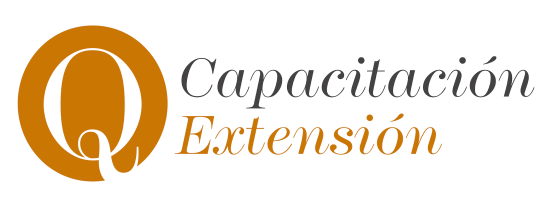 DECLARACION DE INGRESOS La presente reviste carácter de declaración jurada.Declaro que los hechos que aquí describo son verdaderos. Entiendo que otorgar una declaración jurada en la que se contienen afirmaciones contrarias a la verdad puede acarrear graves consecuencias, ya que puede encajar en el delito de falsedad documental sancionado en el Código Penal.A través de la presente DECLARO BAJO JURAMENTO DE LEY que yo …………… con DNI Nº ……………………con domicilio legal en la ………………………………. de la ciudad de …………………..Provincia de…………………….: soy trabajador independiente o  en situación irregular sin recibo realizando trabajos como…………………………………………………………………………………………………………* obteniendo por mi labor la suma mensual de aproximadamente pesos ………………………………………………….siendo este el único ingreso de mi grupo familiar.La presente declaración se efectúa para ser presentada ante las autoridades correspondientes en el trámite de solicitud de BECA para el curso ……………………..del Departamento de Capacitación y Formación, Dirección General de Extensión de la Secretaría de Extensión de la Universidad Nacional de Quilmes. Datos adicionales:Firma:ACLARACION: Nº DOCUMENTO: FECHA: * (changas, ventas ambulantes, venta domiciliaria, empleadas domésticas, obreros de la construcción, cuentapropista, venta de manufacturas propias, trabajos de fines de semana, temporada de verano y / o invierno, trabajos eventuales, clases particulares, cuotas alimentarias sin constancias, etc.), (dejar constancia de su situación según corresponda)